РЕШЕНИЕО внесении изменений в Порядок и условия выплаты единовременного поощрения муниципальным служащим муниципального образования «Красногвардейский район»   В соответствии со статьей 26 Федерального закона от 02.03.2007 г. № 25-ФЗ «О муниципальной службе в Российской Федерации», статьей 22 Закона Республики Адыгея от 08.04.2008 г. № 166 «О муниципальной службе в Республике Адыгея», статьями 24, 41 Устава муниципального образования «Красногвардейский район», учитывая Указ Президента Республики Адыгея от 10.07.2007 г. № 175 «О порядке и условиях выплаты единовременного поощрения государственным гражданским служащим Республики Адыгея», Совет народных депутатов муниципального образования «Красногвардейский район»РЕШИЛ:1. Внести в Порядок и условия выплаты единовременного поощрения муниципальным служащим муниципального образования «Красногвардейский район», утвержденные решением Совета народных депутатов муниципального образования «Красногвардейский район» от 04.06.2021 г. № 196, следующие изменения:1) раздел 1 изложить в следующей редакции:«1. Размер, порядок и условия выплаты единовременного поощрения в связи с награждением и поощрением1. Выплата единовременного поощрения производится муниципальным служащим:1) при награждении государственными наградами Российской Федерации, поощрении Президентом Российской Федерации или Правительством Российской Федерации - в размере 3 окладов месячного денежного содержания муниципального служащего (далее - оклад денежного содержания);2) при награждении государственными наградами Республики Адыгея (за исключением высшей государственной награды Республики Адыгея - медали «Слава Адыгеи»), объявлении благодарности Главы Республики Адыгея - в размере 2 окладов денежного содержания;   3) при награждении почетной грамотой и иными видами наград федерального государственного органа – в размере до 1 оклада денежного содержания; 4) при награждении почетной грамотой государственного органа Республики Адыгея, почетной грамотой муниципального образования «Красногвардейский район» - в размере до 0,5 месячного оклада муниципального служащего в соответствии с замещаемой им должностью муниципальной службы муниципального образования «Красногвардейский район» (далее - должностной оклад);5) при объявлении благодарности государственного органа Республики Адыгея, руководителями органов местного самоуправления муниципального образования «Красногвардейский район», награждении Благодарственным письмом администрации и Совета народных депутатов муниципального образования «Красногвардейский район» - в размере до 0,25 должностного оклада.2. При награждении высшей государственной наградой Республики Адыгея - медалью «Слава Адыгеи» муниципальному служащему выплачивается единовременное материальное поощрение в соответствии с Законом Республики Адыгея от 4 августа 2021 года № 478 «О Государственных наградах Республики Адыгея».3. Основанием для выплаты единовременного поощрения, предусмотренного пунктом 1 настоящего раздела, является решение представителя нанимателя (работодателя), подготовленное в соответствии с актом о награждении муниципального служащего.4. За безупречную и эффективную муниципальную службу при наличии экономии по фонду оплаты труда муниципальным служащим выплачиваются иные виды поощрения:1) в связи с достижением пенсионного возраста, установленного Федеральным законом от 28.12.2013 г. № 400-ФЗ «О страховых пенсиях» - в размере 1 должностного оклада;2) в связи с выходом на пенсию муниципального служащего, не имеющего права на установление пенсии за выслугу лет - в размере 1 оклада денежного содержания;3) в связи с оперативным и качественным исполнением поручений руководителя органа местного самоуправления муниципального образования «Красногвардейский район» - в размере до 1 должностного оклада;4) в связи с профессиональными праздниками - в размере до 1 должностного оклада.Решение о выплате единовременных поощрений в случаях, предусмотренных настоящим пунктом, оформляется правовым актом представителя нанимателя (работодателя).5. Выплата муниципальному служащему единовременного поощрения, предусмотренного подпунктами 3-5 пункта 1, подпунктами 3, 4 пункта 4 настоящего раздела, производится в размерах, определяемых представителем нанимателя (работодателем) в пределах размеров, установленных соответственно подпунктами 3-5 пункта 1, подпунктами 3, 4 пункта 4  настоящего раздела.6. Единовременное поощрение выплачивается исходя из размера должностного оклада, оклада денежного содержания, установленного муниципальному служащему на дату издания правового акта о награждении или поощрении.7. При награждении муниципального служащего почетной грамотой муниципального образования «Красногвардейский район» с вручением ценного подарка стоимость ценного подарка определяется исходя из суммы, предусмотренной подпунктом 4 пункта 1 настоящего раздела.8. Выплата единовременного поощрения осуществляется муниципальному служащему в порядке, предусмотренном для выплаты денежного содержания.»;2) в разделе 3:а) в пункте 1 слова «пунктами 1 и 3 раздела 1» заменить словами «пунктами 1 и 4 раздела 1»;б) дополнить пунктом 1.1 следующего содержания:«1.1. Финансирование расходов, связанных с приобретением ценного подарка в соответствии с пунктом 7 раздела 1 настоящего Порядка, производится за счет средств, предусмотренных в смете расходов на содержание соответствующего органа местного самоуправления муниципального образования «Красногвардейский район», структурного подразделения органа местного самоуправления муниципального образования «Красногвардейский район», являющегося юридическим лицом.».2. Опубликовать настоящее решение в газете «Дружба», разместить в официальном сетевом издании «Газета Красногвардейского района «Дружба» (http://kr-drugba.ru, ЭЛ № ФС77-74720 от 29.12.2018 г.), а также на официальном сайте органов местного самоуправления муниципального образования «Красногвардейский район» в сети «Интернет» (www.amokr.ru).3. Настоящее решение вступает в силу со дня его опубликования.СОВЕТ НАРОДНЫХ ДЕПУТАТОВМУНИЦИПАЛЬНОГО ОБРАЗОВАНИЯ «КРАСНОГВАРДЕЙСКИЙ РАЙОН»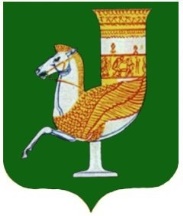 МУНИЦИПАЛЬНЭ ГЪЭПСЫКIЭ ЗИIЭУ «КРАСНОГВАРДЕЙСКЭ РАЙОНЫМ» ИНАРОДНЭ ДЕПУТАТХЭМ Я СОВЕТПринято 59-й сессией Совета народных депутатов муниципального образования «Красногвардейский район» четвертого созыва8 апреля 2022 года № 520Председатель Совета народных депутатовмуниципального образования «Красногвардейский район»______________ А.В. ВыставкинаГлавамуниципального образования «Красногвардейский район»______________ Т.И. Губжоковс. Красногвардейскоеот 08.04.2022 г. № 263